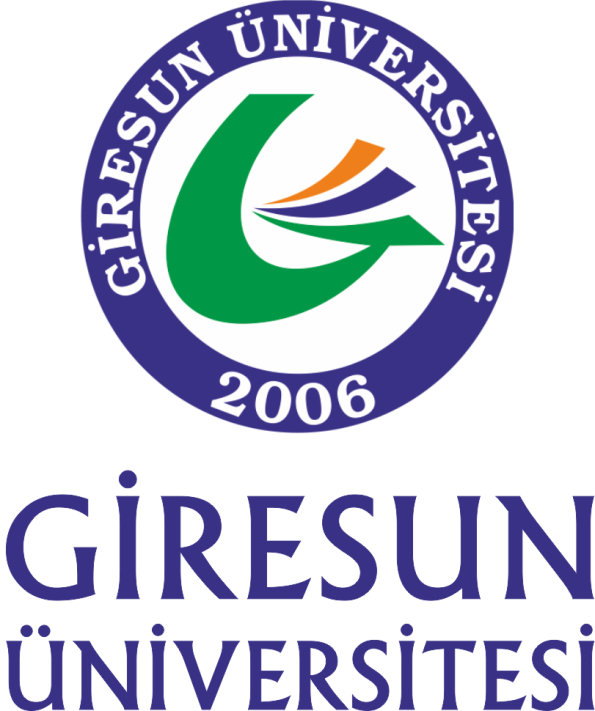 GİRESUN ÜNİVERSİTESİ REKTÖRLÜĞÜ2023 YILI FAALİYET RAPORU ŞEBİNKARAHİSAR UYGULAMALI BİLİMLER YÜKSEKOKULU İÇİNDEKİLERTABLOLAR 		BİRİM / ÜST YÖNETİCİ SUNUŞUŞebinkarahisar Uygulamalı Bilimler Yüksekokulu Rektörlük bünyesinde kurulan ve hizmet veren bir birim olup, akademik ve idari işlerini takip etmekte ve buna dayalı olarak yayınlanan her türlü Kanunlar, Yönetmelikler, Tüzükler, Genelgeler ile iş ve işlemlerini yürütmektedir.            Yüksekokulumuzda öğrenci alımı yapılan Tekstil ve Moda Tasarımı Bölümü ile Gıda Teknolojisi Bölümünde toplam 307 öğrencimiz eğitimine devam etmektedir.  Yüksekokulumuzda Beslenme ve Diyetetik Bölümü, Bilgisayar Teknolojisi ve Bilişim Sistemleri Bölümü ile Sağlık Yönetimi Bölümü olmak üzere açık olup henüz öğrenci alımı yapılmayan 3 bölümümüz bulunmaktadır. Öğrencisi olmayan bölümlere öğrenci alınması ile ilgili gerekli çalışmalar devam etmektedir. Yüksekokulumuzda 3 doçent, 6 doktor öğretim üyesi, 2 öğretim görevlisi, 4 idari personel ve 2 daimi işçi personelimiz görev yapmaktadır.            Şebinkarahisar Yerleşkesi 353 dönüm olup; yerleşke alanında Yüksekokulumuza ait 3,792,25 m2 toplam kapalı alana sahip eğitim binası, 840 m2 spor tesisleri, 2500 m2 amfi tiyatro alanı, 100 m2 öğrenci kafeteryası, 879 m2 yemekhane ve cami bulunmaktadır. 								    							      			           Müdür	Adı Soyadı : Mustafa CÜCE								                Unvanı        : Doç. Dr. 								                İmza            :    I- GENEL BİLGİLERMisyon ve Vizyon MisyonÜlkemizin ve Milletimizin temel değerleri ve stratejik hedeflerine uygun eğitim sunmak, ülke ve dünya gerçeklerine duyarlı kültürel olarak donanımlı araştırıcı ve üretici bireyler yetiştirmek, toplumun ekonomik, sosyal, kültürel, sanatsal ve sportif gelişimine katkıda bulunmak. Vizyon            Bilgi üretiminde, kültürel, sosyal, sanatsal ve sportif alanlarda Türkiye’ de önde gelen, mezunları tercih edilen ve aranan katılım, şeffaflık ve ölçülebilir odaklı kurumsallaşmanın geliştirdiği uluslar arası nitelikte öğrenci ve öğretim elemanı yapısına sahip, teknoloji dünyası ile örgütsel bağları gelişmiş nitelikli yüksekokullar ile eş değer bir eğitim ve araştırma kurumu yapmak, diğer yüksekokullar ile devamlı etkileşim içerisinde ve onlarla sürekli olarak iş birliği içerisinde olmaktır.Yetki, Görev ve Sorumluluklar Yetki Yürütmekte olduğu eğitim ve öğretimin en üst düzeyde başarılı olmasını sağlamak amacıyla imkânlarını ve olanaklarını en verimli bir şekilde kullanmak.Görev	Şebinkarahisar Uygulamalı Bilimler Yüksekokulunda öğrencilere en iyi şekilde eğitim ve öğretim vermek, Türkiye Cumhuriyeti Devletimizin temel ilkelerine uyan ve sahip çıkan akılcı bilimsel ve çalışkan meslek elemanları yetiştirmenin yanı sıra yaşadığı kente/ Ülkesine karşıda sorumluluklarının bilincini veren Meslek Elemanları yetiştirmek.Sorumluluk	Yürütmekte olduğu eğitim öğretim faaliyeti ve yetiştirmekte olduğu öğrencilerinin başarılı bir şekilde yetişmelerini sağlama, Vatanına ve Milletine Sahip çıkan Atatürk İlke ve İnkılâplarından ödün vermeyen öğrencilerin yetişip mezun olmalarının sorumluluğunu taşımakta ve bunun bilincindedir.Yönetmelik ve Yönergeler1.1-Eğitim AlanlarıTablo 1: Yönetmelik ve Yönergeler Tablosuİdareye İlişkin Bilgiler1- Fiziksel Yapı 1.1- Eğitim Alanları Tablo 2: Eğitim Alanı SayılarıBu tablo Tüm Eğitim Birimleri ve Yapı İşleri ve Teknik Daire Başkanlığı tarafından doldurulacaktır.Tablo 3: Eğitim Alanlarının DağılımıBu tablo Tüm Akademik Birimleri ve Yapı İşleri ve Teknik Daire Başkanlığı tarafından doldurulacaktır.1.2- Sosyal Alanlar1.2.1. Yemekhane, Kantin ve KafeteryaYerleşkemizde üç tane Yüksekokul bulunmakta olup öğrenci ve personellerimize yönelik hizmet veren bir adet kafeterya, bir adet yemekhane, bir adet açık basketbol - voleybol sahası bir adet futbol sahası bulunmaktadır. Kafeterya 100 m², yemekhanenin kapasitesi 300 kişi, spor alanlarının toplam alanı 840 m² olup sorumluluğu Şebinkarahisar Meslek Yüksekokuluna aittir.Tablo 4: Yemekhane ve MutfaklarBu tablo Tüm Akademik Birimleri ve Sağlık, Kültür ve Spor Daire Başkanlığı tarafından doldurulacaktır. Tablo 5: Kantin/KafeteryaBu tablo Tüm Akademik Birimleri ve Sağlık, Kültür ve Spor Daire Başkanlığı tarafından doldurulacaktır.Tablo 6: Toplantı/Konferans Salonları ve Faaliyet SayısıBu tablo Tüm Akademik Birimleri, Genel Sekreterlik ve Sağlık, Kültür ve Spor Daire Başkanlığı tarafından doldurulacaktır. Tablo 7: Spor AlanlarıBu tablo Tüm Akademik Birimleri, SKSD ve Yapı İşleri Teknik Daire Başkanlığı tarafından doldurulacaktır. Tablo 8: Hizmet Alanları Bu tablo Tüm Birimler tarafından doldurulacaktır. Yapı İşleri ve Teknik Daire Başkanlığı tarafından ise tüm üniversite bilgilerine yer verilecektir. 1.3- Taşınır Malzeme Listesi Tablo 9: Tesis, Makina ve Cihazlar Grubu TablosuTablo 10: Demirbaşlar Grubu Tablosu2- Teşkilat Yapısı Yüksekokulumuz Yüksekokul Müdürü, Müdür Yardımcısı, Yüksekokul Sekreteri ve Bölüm Başkanları olarak teşkilatlanmaktadır. Organizasyonlar koordineli olarak yürütülmektedir.3- Teknoloji ve Bilişim Altyapısı  3.1- Bilişim KaynaklarıTablo 11: BilgisayarlarBu tablo, Tüm Birimler tarafından doldurulacaktır. BİDB üniversite genelini esas alarak dolduracaktır.3.2. Kütüphane Kaynakları      Tablo 12: Kütüphane Kaynaklarının DağılımıBu tablo Tüm Akademik Birimleri ve Kütüphane ve Dokümantasyon Daire Başkanlığı tarafından doldurulacaktır.4- İnsan KaynaklarıTablo 13: Toplam Personel DağılımıBu tablo, Personel Daire Başkanlığı tarafından Üniversite geneli esas alınarak doldurulacaktır. Tüm birimler tarafından kendi birimi esas alınarak doldurulacaktır.Tablo 14: Yönetici Personel Dağılımı TablosuBu tablo, PDB tarafından üniversite geneli, tüm birimler tarafından kendi birimleri esas alınarak doldurulacaktır.4.1- Akademik Personel Tablo 15: Akademik Personelin DağılımıBu tablo Tüm Akademik Birimleri ve Personel Daire Başkanlığı tarafından tüm üniversite verileri son üç yıl baz alınarak doldurulacaktır.Tablo 16: İdari Personelin Hizmet Sınıflarına ve Görev Yerlerine Göre Dağılımı Bu tablo Tüm Birimler tarafından kendi birimleri ve Personel Daire Başkanlığı tarafından ise tüm üniversite birimleri baz alınarak doldurulacaktır.	5- Sunulan Hizmetler	5.1- Eğitim HizmetleriTablo 17: Öğrenci Sayıları (Okul Bazlı)Bu tablo tüm eğitim birimleri tarafından doldurulacaktır. Ayrıca; Öğrenci İşleri Daire Başkanlığı tarafından tüm üniversite öğrenci sayıları baz alınarak doldurulacaktır5.1.1- Öğrenci SayısıTablo 18: Öğrenci Sayıları (Okul Bazlı)Bu tablo tüm eğitim birimleri tarafından doldurulacaktır. Ayrıca; Öğrenci İşleri Daire Başkanlığı tarafından tüm üniversite öğrenci sayıları baz alınarak doldurulacaktır.      	5.1.2-Yatay Geçişle Üniversitemize Gelen Öğrencilerin SayılarıTablo 19: Yatay ve Dikey Geçiş ile Üniversitemize Gelen Öğrenci SayısıTüm Akademik birimler tarafından birim bazlı, Öğrenci İşleri Daire Başkanlığı tarafından tüm üniversite bazlı  doldurulacaktır.5.1.3- Uluslararası Öğrencilerin SayısıTablo 20: Uluslararası Öğrenci SayısıBu tablo Akademik Birimler ve Öğrenci İşleri Daire Başkanlığı tarafından tüm üniversite baz alınarak doldurulacaktır.5.1.4- Öğrencilere İlişkin Veriler Tablo 21: Birim Bazlı Öğretim Elemanı/Öğrenci/Mezun Sayılarına İlişkin VerilerBu tablo Akademik Birimler ve Öğrenci İşleri Daire Başkanlığı tarafından tüm üniversite baz alınarak doldurulacaktır.5.2- İdari Hizmetler      5.2.1. Yürütülen SoruşturmalarTablo 22: Yürütülen SoruşturmalarHukuk Müşavirliği, Genel sekreterlik ve Akademik Birimler tarafından doldurulacaktır.5.3- Diğer HizmetlerTablo 23: Hizmet, Bilim-Sanat, Teşvik ve Başarı Ödülleri Alan Kişi SayısıAkademik Birimler tarafından doldurulacaktır.Tablo 24: 2023 Yılında Yapılan Toplumsal Sorumluluk Projeleri ve Faaliyetleri (Alt Birimler Dahil)Akademik Birimler, Koordinatörlükler ve Merkez Müdürlükleri tarafından doldurulacaktır.Tablo 25: 2023 Yılı Sertifika ve Hizmet içi Eğitim ProgramlarıBu tablo tüm harcama birimleri ile merkezler ve koordinatörlükler tarafından doldurulacaktır.Tablo 26: Eğiticilerin Eğitimi ProgramıTüm Akademik birimler ile Koordinatörlük ve Merkez Müdürlükleri tarafından doldurulacaktır.	D- Diğer HususlarDiğer Faaliyet ve Proje Bilgileri 	Bu başlık altında, faaliyet raporunun ilişkin olduğu yıl içerisinde yürütülen faaliyet ve projeler ile bunların sonuçlarına ilişkin detaylı açıklamalara yer verilecektir.Diğer Faaliyet Bilgileri1.1.1. Ulusal ve Uluslararası Bilimsel ToplantılarTablo 27: Faaliyet Bilgileri TablosuAkademik ve İdari Birimler ile Koordinatörlük ve Merkez Müdürlükleri tarafından doldurulur.1.1.2. Beslenme Hizmeti   Tablo 28: Beslenme Hizmeti Bu tablo SKS daire başkanlığı ve yemekhanesi bulunan akademik birimler tarafından doldurulacaktır.1.1.3. Yayınlarla ve Projelerle İlgili Faaliyetler Tablo 29: Editörlük ve Hakemlik Yapan Öğretim Üyesi SayılarıTüm Akademik Birimler tarafından doldurulacaktır.II- AMAÇ ve HEDEFLER Yüksekokulun alt yapısını geliştirmek.Kurum kültürünü ve kimliğini geliştirmek. Etkin ve verimli bir akademik ve idari yapı kurmak.Bilimsel alanda gelişmek. Araştırma faaliyetlerini geliştirmek. Bilimsel toplantılar düzenlemek ve katılımı teşvik etmek. Eğitimin kalitesini artırmak. Temel Politika ve ÖnceliklerAtatürk İlke ve İnkılaplarına bağlı bireyler yetiştirmek, çağdaş bir eğitim politikası uygulamak. Eğitim-öğretimin kalitesini geliştirerek ülkemizin ihtiyaç duyduğu nitelikli bireyler yetiştirmek.Yüksekokulumuz bünyesindeki bölümlerin öğrenci kalitesini hızla artıran ve buna paralel olarak da eğitim, araştırma ve geliştirme etkinliklerinin kalitesine öncelik veren büyümeyi hedeflemektedir. Diğer HususlarYönetim; Akademik-idari personel ile öğrenci beklentilerinin belirlenmesi yönünde çalışmaları tamamlamak ve bu bulguları değerlendirerek gelişim sağlamak anlayışındadır. Bunun yanı sıra kültür merkezlerinin açılması, sosyal etkinlik alanlarının artırılması, kütüphane ve spor tesislerinin tamamlanması ile öğrencilerin kendilerini daha iyi yetiştirmelerine imkân sağlamayı amaçlamaktadır.III- FAALİYETLERE İLİŞKİN BİLGİ VE DEĞERLENDİRMELER 	Faaliyetlere ilişkin bilgi ve değerlendirmeler: Bu bölümde, mali bilgiler ile performans bilgilerine detaylı olarak yer verilir. Mali Bilgiler	— Kullanılan kaynaklara, 	— Bütçe hedef ve gerçekleşmeleri ile meydana gelen sapmaların nedenlerine, 	—Varlık ve yükümlülükler ile yardım yapılan birlik, kurum ve kuruluşların faaliyetlerine ilişkin bilgilere, 	— Temel mali tablolara ve bu tablolara ilişkin açıklamalara yer verilir. 	Ayrıca, yapılmışsa iç ve dış mali denetim sonuçları hakkındaki özet bilgiler de bu başlık altında yer alır.Bütçe Uygulama SonuçlarıTablo 30: Ekonomik Sınıflandırmanın Birinci Düzeyinde Ödenek ve Harcamalar Bu tablo tüm harcama birimleri ve  SGDB tarafından doldurulacaktır.Tablo 31: 2023 Yılı Bütçesinin Ekonomik Sınıflandırmanın İkinci Düzeyine Göre GerçekleşmesiBu tablo tüm harcama birimleri ve SGDB tarafından doldurulacaktır.Tablo 32: Tüketime Yönelik Mal ve Malzeme Alımları Ekonomik Kodunun Dördüncü Düzey HarcamalarıBu tablo tüm harcama birimleri ve  SGDB tarafından doldurulacaktır.Temel Mali Tablolara İlişkin Açıklamalar             (Birim bilanço, faaliyet sonuçları tablosu, bütçe uygulama sonuçları tablosu, nakit akım tablosu ve gerekli görülen diğer tablolara bu başlık altında yer verir ve tabloların önemli kalemlerine ilişkin değişimler ile bunlara ilişkin analiz, açıklama ve yorumlara yer verilir.)Burada aşağıdaki başlıklarda birim mali tablolarına ve açıklamalarına yer verilir:Personel giderleriSosyal Güvenlik Kurumlarına Ödenen Devlet Pirimi GiderleriMal ve Hizmet AlımlarıCari TransferlerSermaye GiderleriTablo 33: Ekonomik Kodun Birinci Düzeyine Göre ÖdeneklerBu tablo tüm harcama birimleri ve SGDB tarafından doldurulacaktır.Bu tablo, ilgili alanlarda harcama yapan birimler tarafından doldurulacaktır. (Üniversite Bazlı olarak İMİD ve SGDB ilgili hücreleri dolduracaktır.)3. Diğer Hususlar       Yüksekokulumuzun sınırlı bütçesi göz önüne alınarak mümkün olduğunca acil ve önceliği olan iş ve işlemlere yönelik harcamalar yapılmaktadır. Harcama birimlerinde, ihtiyaçların temini ile ilgili iş ve işlemler, bütçe ödenekleri, giderin türü, yaklaşık maliyeti, kanun ve yönetmeliklerle belirlenen süreler ve benzeri unsurlar göz önüne alınarak belirlenir, satın alma işlemi doğrudan temin usulüyle gerçekleştirilir. Satın alma işlemleri Strateji Geliştirme Daire Başkanlığınca kontrol altına alınmaktadır. 5018 sayılı Kamu Mali Yönetimi ve Kontrol Kanunu ile kamu kaynaklarının etkili, ekonomik ve verimli kullanımının yanı sıra mali saydamlık ve hesap verilebilirlik ilkeleri ön plana çıkmıştır. Mali kaynakların yönetimi ilgili kanun, yönetmelikler ve mevzuatlar çerçevesinde yapılmaktadır.Performans BilgileriPerformans Bilgi Sisteminin DeğerlendirilmesiPerformans Gösterge listesindeki sonuçlar göz önünde bulundurularak birimin stratejik amaç, hedef ve performans göstergeleri hedef ve gerçekleşme/başarı oranları değerlendirilecek, çalışma yapılmayan veya sapma yaşanan amaç, hedef ve göstergelerle ilgili bilgi verilecektir. Tablo 35: Ulusal, Uluslararası Projeler TablosuBu tablo, Akademik Birimler, BAP, Erasmus, Dış İlişkiler Koordinatörlüğü, TTO, Proje Yönetim ve Destek Koordinatörlüğü tarafından doldurulacaktır.AÇIKLAMALAR1. Öğrencilerin endüstri/sektör ile yürüttüğü projeler yazılacaktır.2. Ulusal ve uluslararası resmi veya özel kurum ve kuruluşlar tarafından desteklenen AR-GE projeleri yazılacaktır.3. Endüstri ile ortak yürütülen proje sayısı ve bütçesi yazılacaktır.4. Uluslararası fon destekli projeler dahil edilecektir.5. Yurt dışındaki üniversiteler, kurum ve kuruluşlar ile ortak yürütülen proje yazılacaktır.6. Akademik personel tarafından yapılan belirli bir bütçesi hedefi ve çıktıları olan en az 2 ay süreli olan sosyal sorumluluk projeleri yazılacaktır.Tablo 36: Uluslar Arası Etkinlikleri TablosuBu tablo, Akademik Birimler, Merkez Müdürlükleri, Koordinatörlükler, Engelsiz Üniversite ve SKS tarafından doldurulacaktır.AÇIKLAMALAR	1. Üniversite veya birimleri tarafından düzenlenen uluslararası sempozyum kongre ve sanatsal sergiler yazılacaktır.2. Etkinliklerin yaşlılar, kadınlar, çocuklar, göçmenler ve engelliler gibi dezavantajlı gruplara yönelik odaklılığı belirtilecektir.IV- KURUMSAL KABİLİYET ve KAPASİTENİN DEĞERLENDİRİLMESİ Üstünlükler Fiziki gelişime uygun arazi yapısının bulunması,Yöneticilere rahatlıkla ulaşılabiliyor olunması,Derslik, laboratuvar gibi teorik ve uygulamalı derslerin gerçekleştirilmesine elverişli fiziki yapının bulunması,Farklı disiplinlerde doktora eğitimlerini sürdüren ve tamamlayan genç ve dinamik akademik kadronun bulunması,İdari personelin görev ve sorumluk alanlarının belirlenmiş olması, iş ve işlemlerin bu doğrultuda yürütülmesi,Akademik ve idari işlemlerin gerçekleştirilmesinde şeffaf ve katılım esaslı süreç yönetiminin esas alınması, Akademik kariyerini devam ettiren personellerin eğitim süreçlerinin desteklenmesi,Zayıflıklarİlçenin coğrafi konumu ve il merkezine olan uzaklığı,Yüksekokulumuzdaki bazı bölümlerin aktif eğitime henüz başlamamış olması,Bazı eğitim programlarında yeterli sayıda öğretim üyesinin bulunmaması,Akademik-İdari Personel, Güvenlik ve Temizlik Personeli sayısının yetersizliği sebebiyle iş düzeninin sağlanmasında sıkıntı çekilmesi, Alanında uzman ve nitelikli idari personel yetersizliği,Atölye ve laboratuvarlarda bulunan makine ve cihazların yetersiz ve eğitim faaliyetlerini destekleyecek hız ve nitelikte olmaması,Yağışlı havalarda zemin katta su çıkması, bina ve çevresinde kilit parke ve peyzaj yapımının gerçekleştirilememesi, Engelli rampası, yangın merdiveni ve asansör yapımına ihtiyaç duyulması, Yerleşke içerisinde öğrenci aktivitelerini destekleyecek sosyal alanların yetersizliği,Nizamiye girişinden eğitim binalarının olduğu yere kadar olan yolun düzgün olmaması,DeğerlendirmeAkademik-İdari Personel, Güvenlik ve Temizlik Personeli sayısının artırılması ve iş düzeninin sağlanması,Yüksekokulumuzda bulunan mevcut iki bölümün makine teçhizat, sayılarının artırılması veya mevcutların yenilenmesi,Zemin kattan su çıkması sebebiyle bina çevresindeki drenajın yenilenmesi ve temel duvar izolasyonunun yapılması,Bina çevresinde peyzaj çalışmalarının yapılması, fiziki alanların daha kullanışlı ve günümüz şartlarına uygun hale getirilmesi,Yerleşke içerinde sosyal aktivitelerin yapılabileceği alanların oluşturulması,Bu işlemlerin gerçekleşmesi için yeterli ödenek olmaması nedeni ile özellikle ilçede bulunan kurum ve kuruluşlar ile yöre halkının Yüksekokulumuza olan desteğinin devam ettirilmesi esas alınmaktadır.V- ÖNERİ VE TEDBİRLERAkademik, idari ve mali konularda kamu zararı oluşmaması ve hak kaybının meydana gelmemesi, iş ve işlemlerde etkin, verimli ve düzenli çalışma sağlanabilmesi için yeterli sayıda akademik ve idari personel bulunması,Personel ihtiyacının karşılanmasıyla iş ve işlemlerde etkin, verimli ve düzenli çalışma ortamının sağlanması,Yüksekokulun çevre düzenlemesinin yapılabilmesi, fiziki ve alt yapı sorunlarının çözümü için yatırım programlarına dahil edilmesi,Akademik ve idari personelin mesleki yeterliliklerinin yurtiçinde ve yurtdışında düzenlenecek eğitim programları ile geliştirilmesi,Öğrencilerin kültür, sanat ve sosyal gelişimlerinin desteklenmesi,Proje ve yarışmalara katılan öğrencilere maddi destek sağlanmalı,Öğrenci etkinliklerinin çeşitlendirilmesi ve artırılması,Kaliteyi artırıcı tedbirlerin alınması.EKLERİÇ KONTROL GÜVENCE BEYANI [1] Harcama yetkilisi olarak görev ve yetkilerim çerçevesinde; Harcama birimimizce gerçekleştirilen iş ve işlemlerin idarenin amaç ve hedeflerine, iyi malî yönetim ilkelerine, kontrol düzenlemelerine ve mevzuata uygun bir şekilde gerçekleştirildiğini, birimimize bütçe ile tahsis edilmiş kaynakların planlanmış amaçlar doğrultusunda etkili, ekonomik ve verimli bir şekilde kullanıldığını, birimimizde iç kontrol sisteminin yeterli ve makul güvenceyi sağladığını bildiririm. Bu güvence, harcama yetkilisi olarak (benden önceki harcama yetkilisi/yetkililerinden almış olduğum bilgiler doğrultusunda) sahip olduğum bilgi ve değerlendirmeler, yönetim bilgi sistemleri, iç kontrol sistemi değerlendirme raporları, izleme ve değerlendirme raporları ile denetim raporlarına dayanmaktadır. [2] Bu raporda yer alan bilgilerin güvenilir, tam ve doğru olduğunu beyan ederim. [3]  (Giresun - ...../01/2024)                                                                                                                              İmza         : Ad-Soyad: Mustafa CÜCE                                                                                                                                             Unvan: Doç. Dr.       [1] Harcama yetkilileri tarafından imzalanan iç kontrol güvence beyanı birim faaliyet raporlarına eklenir. [2] Yıl içerisinde harcama yetkilisi değişmişse “benden önceki harcama yetkilisi/yetkililerinden almış olduğum bilgiler” ibaresi de eklenir. [3] Harcama yetkilisinin herhangi bir çekincesi varsa bunlar liste olarak bu beyana eklenir ve beyanın bu çekincelerle birlikte dikkate alınması gerektiği belirtilir.SNMEVZUATIN ADIYÜRÜRLÜK TARİHİYÜRÜRLÜLÜKSAYISI1GRÜ Ön Lisans ve Lisans Eğitim-Öğretim, Sınav Değerlendirme ve Öğrenci İşleri Yönetmeliği16.08.2011280272Aday Memurların Yetiştirilmesine Dair Genel Yönetmelik27.06.1983180903Kamu Kurum ve Kuruluşlarında Çalışan Personelin Kılık ve Kıyafetine Dair Yönetmelik25.10.2982178494Resmi Yazışmalarda Uygulanacak Esas ve Usuller Hakkında Yönetmelik02.02.2015292555Meslek Yüksekokulları ve Açık öğretim Ön Lisans Programları Mezunlarının Lisans Öğrenimlerine Devamları Hakkında Yönetmelik19.02.2002264766Yükseköğretim Kurumlarında Ön Lisans ve Lisans Düzeyindeki Programlar Arasında Geçiş, Çift Anadal, Yandal İle Kurumlar Arası Kredi Transferi Tapılması Esaslarına İlişkin Yönetmelik24.02.2010275617Öğretim Üyesi Dışındaki Öğretim Elemanı Kadrolarına Naklen veya Açıktan Yapılacak Atamalarda Uygulanacak Merkezi Sınav İle Giriş Sınavlarına İlişkin Usul ve Esaslar Hakkında Yönetmelik07.06.2018304448Öğretim Üyeliğine Yükseltilme ve Atanma Yönetmeliği12.06.2018304499Üniversitelerde Akademik Teşkilat Yönetmeliği18.02.19821760910Yurtiçinde ve Dışında Görevlendirmelerde Uyulacak Esaslara İlişkin Yönetmelik07.11.19831821411Yükseköğretim Kurumlarında Akademik Kurulların Oluşturulması ve Bilimsel Denetim Yönetmeliği18.04.19861908212Kamu Görevlileri Etik Davranış İlkeleri İle Başvuru Usul ve Esasları Hakkında Yönetmelik13.05.20052578513Kamu İdarelerince Hazırlanacak Faaliyet Raporları Hakkında Yönetmeliği26.02.20183034414Yükseköğretim Üst Kuruluşları İle Yükseköğretim Kurumları Personeli Görevde Yükselme ve Unvan Değişikliği Yönetmeliği12.04.20142897015Devlet Memurlarının Şikayet ve Müracaatları Hakkında Yönetmelik12.01.198317926164734 Sayılı Kamu İhale Kanunu22.01.200224648176245 Sayılı Harcırah Kanunu18.02.1954863718Giresun Üniversitesi Etkinlik Yönergesi23.10.2018152/11-319Devlet Memurlarına Verilecek Hastalık Raporları ile Hastalık ve Refakat İznine İlişkin Usul ve Esaslar Hakkında Yönetmelik29.10.20112809920Devlet Yükseköğretim Kurumlarında Öğretim Elemanı Norm Kadrolarının Belirlenmesi ve Kullanılmasına İlişkin Yönetmelik02.11.20183058321Taşınır Mal Yönetmeliği18.01.20072640722Giresun Üniversitesi Ön lisans ve Lisans Eğitim-Öğretim ve Sınav Yönetmeliği16.08.201128027Eğitim AlanıKapasiteKapasiteKapasiteKapasiteKapasiteKapasiteToplamKişiEğitim Alanı0–50Kişi51–75Kişi76–100Kişi101–150Kişi151–250Kişi251-ÜzeriKişiToplamKişiAmfi11Sınıf1111Atölye11Gıda Laboratuvarı11Araştırma Laboratuvarı11Tekstil-Moda Laboratuvarı11Bilgisayar Laboratuvarı 111Bilgisayar Laboratuvarı 211İklimlendirme Odası11TOPLAM711119Eğitim AlanıEğitim AlanıKapasite0–50(m²)Kapasite51–75(m²)Kapasite76–100(m²)Kapasite101–150(m²)Kapasite151–250(m²)Kapasite251-Üzeri(m²)Toplam(m²)AmfiAmfi2500 2500 SınıfSınıf800,88 800,88 AtölyeAtölye158,79 158,79 Toplantı SalonuToplantı Salonu- - Diğer (………………………..)Diğer (………………………..)Labora-tuvarlarGıda Lab.50,55 50,55 Labora-tuvarlarSağlık Lab.- - Labora-tuvarlarAraştırma Lab.20,81 20,81 Labora-tuvarlarTekstil ve Moda Lab.71,4971,49Labora-tuvarlarİklimlendirme Odası7,087,08Labora-tuvarlarDiğer (……………………..)TOPLAMTOPLAM308,72 800,88 2500 3609,60Yemekhane-Mutfak AdıAdetAlanıKapasiteYemekhane-Mutfak AdıAdet(m2)(Kişilik)YEMEKHANELERYEMEKHANELERYEMEKHANELERYEMEKHANELERŞebinkarahisar Yerleşkesi Öğrenci / Personel Yemekhanes1879300Toplam1879300MUTFAKLARMUTFAKLARMUTFAKLARMUTFAKLARŞebinkarahisar Yerleşkesi Mutfağı1750Toplam1750Kantin/KafeteryaAdetKapalı Alan (m2)Kapasite(Kişi)Kantin 1 162,28 70Şebinkarahisar Yerleşkesi Kafeterya1 122 100Toplantı/Salon AdıKapasite(Kişi)Toplantı Salonu(Adet)Konferans Salonu(Adet)Bu Alanlarda Yapılan Faaliyet Sayısı----- -- ---TOPLAMAçık/Kapalı Spor Alanları Adı (Futbol, Voleybol, Basketbol v.b.)Açık/KapalıSpor SalonuSayı(Adet)Alanı(m2) Futbol  Açık1  440Basketbol/ VoleybolAçık 1400 Ofis SayısıAlan(m2)Personel SayısıAkademik Personel13179,2312Akademik Yönetici459,47-İdari Personel353,223İdari Yönetici118,631TOPLAM21310.5516NoSaymanlıkKoduHarcama  Birimi KoduHarcama  Birimi AdıTaşınır GrubuTaşınır AdıÖlçü AdıToplam12872838.64.0.1.689Şebinkarahisar Uygulamalı Bilimler Y.O253.2.1.3.1Çim Biçme Makineleri ve TraktörleriADET1,0022872838.64.0.1.689Şebinkarahisar Uygulamalı Bilimler Y.O253.2.3.6.1Tekstil Makineleri ve AletleriADET1,0032872838.64.0.1.689Şebinkarahisar Uygulamalı Bilimler Y.O253.2.3.6.1Tekstil Makineleri ve AletleriADET4,0042872838.64.0.1.689Şebinkarahisar Uygulamalı Bilimler Y.O253.2.3.6.1Tekstil Makineleri ve AletleriADET1,0052872838.64.0.1.689Şebinkarahisar Uygulamalı Bilimler Y.O253.2.3.6.1Tekstil Makineleri ve AletleriADET1,0062872838.64.0.1.689Şebinkarahisar Uygulamalı Bilimler Y.O253.2.3.6.1Tekstil Makineleri ve AletleriADET1,0072872838.64.0.1.689Şebinkarahisar Uygulamalı Bilimler Y.O253.2.3.6.1Tekstil Makineleri ve AletleriADET1,0082872838.64.0.1.689Şebinkarahisar Uygulamalı Bilimler Y.O253.2.3.6.1Tekstil Makineleri ve AletleriADET1,0092872838.64.0.1.689Şebinkarahisar Uygulamalı Bilimler Y.O253.2.3.6.1Tekstil Makineleri ve AletleriADET4,00102872838.64.0.1.689Şebinkarahisar Uygulamalı Bilimler Y.O253.2.3.6.1Tekstil Makineleri ve AletleriADET1,00112872838.64.0.1.689Şebinkarahisar Uygulamalı Bilimler Y.O253.2.3.6.1Tekstil Makineleri ve AletleriADET1,00122872838.64.0.1.689Şebinkarahisar Uygulamalı Bilimler Y.O253.2.3.6.1Tekstil Makineleri ve AletleriADET1,00132872838.64.0.1.689Şebinkarahisar Uygulamalı Bilimler Y.O253.2.3.6.1Tekstil Makineleri ve AletleriADET1,00142872838.64.0.1.689Şebinkarahisar Uygulamalı Bilimler Y.O253.2.3.6.1Tekstil Makineleri ve AletleriADET10,00152872838.64.0.1.689Şebinkarahisar Uygulamalı Bilimler Y.O253.2.3.6.1Tekstil Makineleri ve AletleriADET1,00162872838.64.0.1.689Şebinkarahisar Uygulamalı Bilimler Y.O253.2.3.6.1Tekstil Makineleri ve AletleriADET10,00172872838.64.0.1.689Şebinkarahisar Uygulamalı Bilimler Y.O253.2.3.6.1Tekstil Makineleri ve AletleriADET1,00182872838.64.0.1.689Şebinkarahisar Uygulamalı Bilimler Y.O253.2.3.6.1Tekstil Makineleri ve AletleriADET1,00192872838.64.0.1.689Şebinkarahisar Uygulamalı Bilimler Y.O253.2.3.6.1Tekstil Makineleri ve AletleriADET3,00202872838.64.0.1.689Şebinkarahisar Uygulamalı Bilimler Y.O253.2.3.99Diğer Atölye Makineleri ve AletleriADET10,00212872838.64.0.1.689Şebinkarahisar Uygulamalı Bilimler Y.O253.3.2.1.1BuzdolaplarıADET1,00222872838.64.0.1.689Şebinkarahisar Uygulamalı Bilimler Y.O253.3.2.4.99Diğer Karıştırma, Sıkma ve Dilimleme Amaçlı CihazlarADET1,00232872838.64.0.1.689Şebinkarahisar Uygulamalı Bilimler Y.O253.3.4.1.1Ağırlık  Ölçme Cihaz, Alet ve EkipmanlarıADET1,00242872838.64.0.1.689Şebinkarahisar Uygulamalı Bilimler Y.O253.3.4.2.2KumpaslarADET3,00252872838.64.0.1.689Şebinkarahisar Uygulamalı Bilimler Y.O253.3.4.2.2KumpaslarADET1,00262872838.64.0.1.689Şebinkarahisar Uygulamalı Bilimler Y.O253.3.4.2.2KumpaslarADET4,00272872838.64.0.1.689Şebinkarahisar Uygulamalı Bilimler Y.O253.3.4.2.99Diğer Hassas Ölçü AletleriADET1,00282872838.64.0.1.689Şebinkarahisar Uygulamalı Bilimler Y.O253.3.4.4Nem ve Yoğunluk Ölçme ve Kontrol CihazlarıADET1,00292872838.64.0.1.689Şebinkarahisar Uygulamalı Bilimler Y.O253.3.4.99Diğer Ağırlık, Hacim, Uzunluk ve Mesafe Ölçme Cihaz ve AletleriADET1,00302872838.64.0.1.689Şebinkarahisar Uygulamalı Bilimler Y.O253.3.5.1Genel Amaçlı Tıbbi Cihazlar ve AletlerADET1,00312872838.64.0.1.689Şebinkarahisar Uygulamalı Bilimler Y.O253.3.5.22Biyolojik Araştırmada Kullanılan Cihaz ve AletlerADET4,00322872838.64.0.1.689Şebinkarahisar Uygulamalı Bilimler Y.O253.3.5.5SentezleyicilerADET1,00332872838.64.0.1.689Şebinkarahisar Uygulamalı Bilimler Y.O253.3.6.1.8Spektrometreler/Spektrofotometreler/ DifraktometrelerADET1,00342872838.64.0.1.689Şebinkarahisar Uygulamalı Bilimler Y.O253.3.6.2.15Sıcaklık, İletkenlik ve PH Ölçme CihazlarıADET2,00352872838.64.0.1.689Şebinkarahisar Uygulamalı Bilimler Y.O253.3.6.3.1Etüvler, İnkübatörler ve Durulayıcı KurutucularADET1,00362872838.64.0.1.689Şebinkarahisar Uygulamalı Bilimler Y.O253.3.6.3.1Etüvler, İnkübatörler ve Durulayıcı KurutucularADET1,00372872838.64.0.1.689Şebinkarahisar Uygulamalı Bilimler Y.O253.3.6.3.10Damıtma ( Distilasyon ) Cihazları ve DamlatıcılarADET1,00382872838.64.0.1.689Şebinkarahisar Uygulamalı Bilimler Y.O253.3.6.3.15Otoklavlar, SterilizatörlerADET1,00392872838.64.0.1.689Şebinkarahisar Uygulamalı Bilimler Y.O253.3.6.3.15Otoklavlar, SterilizatörlerADET1,00402872838.64.0.1.689Şebinkarahisar Uygulamalı Bilimler Y.O253.3.6.3.15Otoklavlar, SterilizatörlerADET1,00412872838.64.0.1.689Şebinkarahisar Uygulamalı Bilimler Y.O253.3.6.3.19SantrifüjlerADET1,00422872838.64.0.1.689Şebinkarahisar Uygulamalı Bilimler Y.O253.3.6.3.19SantrifüjlerADET1,00432872838.64.0.1.689Şebinkarahisar Uygulamalı Bilimler Y.O253.3.6.3.99Diğer Kimyasal, Fiziksel ve Fiziko Kimyasal CihazlarADET1,00442872838.64.0.1.689Şebinkarahisar Uygulamalı Bilimler Y.O253.3.6.3.99Diğer Kimyasal, Fiziksel ve Fiziko Kimyasal CihazlarADET1,00452872838.64.0.1.689Şebinkarahisar Uygulamalı Bilimler Y.O253.3.6.4.1Laboratuvar Tipi Isıtıcılar ve Isı ReflektörleriADET3,00462872838.64.0.1.689Şebinkarahisar Uygulamalı Bilimler Y.O253.3.6.4.1Laboratuvar Tipi Isıtıcılar ve Isı ReflektörleriADET1,00472872838.64.0.1.689Şebinkarahisar Uygulamalı Bilimler Y.O253.3.6.4.1Laboratuvar Tipi Isıtıcılar ve Isı ReflektörleriADET1,00482872838.64.0.1.689Şebinkarahisar Uygulamalı Bilimler Y.O253.3.6.4.1Laboratuvar Tipi Isıtıcılar ve Isı ReflektörleriADET1,00492872838.64.0.1.689Şebinkarahisar Uygulamalı Bilimler Y.O253.3.6.4.99Diğer Laboratuvar ve Hastane Tipi Isıtıcılar ve SoğutucularADET1,00502872838.64.0.1.689Şebinkarahisar Uygulamalı Bilimler Y.O253.3.6.6.10RefraktometrelerADET1,00512872838.64.0.1.689Şebinkarahisar Uygulamalı Bilimler Y.O253.3.6.6.2Optik MikroskoplarADET11,00522872838.64.0.1.689Şebinkarahisar Uygulamalı Bilimler Y.O253.3.6.6.99Diğer Optik ve Eketrooptik Cihazlar ve AletlerADET1,00532872838.64.0.1.689Şebinkarahisar Uygulamalı Bilimler Y.O253.3.6.6.99Diğer Optik ve Eketrooptik Cihazlar ve AletlerADET1,00542872838.64.0.1.689Şebinkarahisar Uygulamalı Bilimler Y.O253.3.6.6.99Diğer Optik ve Eketrooptik Cihazlar ve AletlerADET2,00552872838.64.0.1.689Şebinkarahisar Uygulamalı Bilimler Y.O253.3.6.6.99Diğer Optik ve Eketrooptik Cihazlar ve AletlerADET1,00562872838.64.0.1.689Şebinkarahisar Uygulamalı Bilimler Y.O253.3.6.99Diğer Araştırma ve Üretim Amaçlı Laboratuvar Cihaz ve AletleriADET2,00572872838.64.0.1.689Şebinkarahisar Uygulamalı Bilimler Y.O253.3.6.99Diğer Araştırma ve Üretim Amaçlı Laboratuvar Cihaz ve AletleriADET1,00582872838.64.0.1.689Şebinkarahisar Uygulamalı Bilimler Y.O253.3.6.99Diğer Araştırma ve Üretim Amaçlı Laboratuvar Cihaz ve AletleriADET1,00592872838.64.0.1.689Şebinkarahisar Uygulamalı Bilimler Y.O253.3.6.99Diğer Araştırma ve Üretim Amaçlı Laboratuvar Cihaz ve AletleriADET3,00602872838.64.0.1.689Şebinkarahisar Uygulamalı Bilimler Y.O253.3.6.99Diğer Araştırma ve Üretim Amaçlı Laboratuvar Cihaz ve AletleriADET1,00612872838.64.0.1.689Şebinkarahisar Uygulamalı Bilimler Y.O253.3.6.99Diğer Araştırma ve Üretim Amaçlı Laboratuvar Cihaz ve AletleriADET2,00622872838.64.0.1.689Şebinkarahisar Uygulamalı Bilimler Y.O253.3.6.99Diğer Araştırma ve Üretim Amaçlı Laboratuvar Cihaz ve AletleriADET2,00NoSaymanlıkKoduHarcama  Birimi KoduHarcama  Birimi AdıTaşınır GrubuTaşınır AdıÖlçü AdıToplam12872838.64.0.1.689Şebinkarahisar Uygulamalı Bilimler Y.O255.10.2.3.2El Tipi Metal DedektörleriADET1,0022872838.64.0.1.689Şebinkarahisar Uygulamalı Bilimler Y.O255.10.3.1.1Yangın Söndürme CihazlarıADET12,0032872838.64.0.1.689Şebinkarahisar Uygulamalı Bilimler Y.O255.10.3.1.1Yangın Söndürme CihazlarıADET2,0042872838.64.0.1.689Şebinkarahisar Uygulamalı Bilimler Y.O255.10.3.1.1Yangın Söndürme CihazlarıADET5,0052872838.64.0.1.689Şebinkarahisar Uygulamalı Bilimler Y.O255.10.3.1.1Yangın Söndürme CihazlarıADET1,0062872838.64.0.1.689Şebinkarahisar Uygulamalı Bilimler Y.O255.1.2.1Bayrak ve Flamalar ile İç Mekan DirekleriADET27,0072872838.64.0.1.689Şebinkarahisar Uygulamalı Bilimler Y.O255.1.2.1Bayrak ve Flamalar ile İç Mekan DirekleriADET3,0082872838.64.0.1.689Şebinkarahisar Uygulamalı Bilimler Y.O255.1.2.1Bayrak ve Flamalar ile İç Mekan DirekleriADET3,0092872838.64.0.1.689Şebinkarahisar Uygulamalı Bilimler Y.O255.1.2.1Bayrak ve Flamalar ile İç Mekan DirekleriADET5,00102872838.64.0.1.689Şebinkarahisar Uygulamalı Bilimler Y.O255.1.2.1Bayrak ve Flamalar ile İç Mekan DirekleriADET2,00112872838.64.0.1.689Şebinkarahisar Uygulamalı Bilimler Y.O255.1.2.1Bayrak ve Flamalar ile İç Mekan DirekleriADET14,00122872838.64.0.1.689Şebinkarahisar Uygulamalı Bilimler Y.O255.1.2.1Bayrak ve Flamalar ile İç Mekan DirekleriADET4,00132872838.64.0.1.689Şebinkarahisar Uygulamalı Bilimler Y.O255.1.2.1Bayrak ve Flamalar ile İç Mekan DirekleriADET1,00142872838.64.0.1.689Şebinkarahisar Uygulamalı Bilimler Y.O255.1.2.1Bayrak ve Flamalar ile İç Mekan DirekleriADET1,00152872838.64.0.1.689Şebinkarahisar Uygulamalı Bilimler Y.O255.1.2.1Bayrak ve Flamalar ile İç Mekan DirekleriADET8,00162872838.64.0.1.689Şebinkarahisar Uygulamalı Bilimler Y.O255.1.2.1Bayrak ve Flamalar ile İç Mekan DirekleriADET1,00172872838.64.0.1.689Şebinkarahisar Uygulamalı Bilimler Y.O255.1.2.1Bayrak ve Flamalar ile İç Mekan DirekleriADET3,00182872838.64.0.1.689Şebinkarahisar Uygulamalı Bilimler Y.O255.1.2.1Bayrak ve Flamalar ile İç Mekan DirekleriADET8,00192872838.64.0.1.689Şebinkarahisar Uygulamalı Bilimler Y.O255.1.2.1Bayrak ve Flamalar ile İç Mekan DirekleriADET3,00202872838.64.0.1.689Şebinkarahisar Uygulamalı Bilimler Y.O255.1.2.1Bayrak ve Flamalar ile İç Mekan DirekleriADET8,00212872838.64.0.1.689Şebinkarahisar Uygulamalı Bilimler Y.O255.1.2.1Bayrak ve Flamalar ile İç Mekan DirekleriADET2,00222872838.64.0.1.689Şebinkarahisar Uygulamalı Bilimler Y.O255.1.2.1Bayrak ve Flamalar ile İç Mekan DirekleriADET1,00232872838.64.0.1.689Şebinkarahisar Uygulamalı Bilimler Y.O255.1.2.1Bayrak ve Flamalar ile İç Mekan DirekleriADET1,00242872838.64.0.1.689Şebinkarahisar Uygulamalı Bilimler Y.O255.1.2.1Bayrak ve Flamalar ile İç Mekan DirekleriADET2,00252872838.64.0.1.689Şebinkarahisar Uygulamalı Bilimler Y.O255.1.2.2Atatürk Büst, Mask, Pano ve PosterleriADET1,00262872838.64.0.1.689Şebinkarahisar Uygulamalı Bilimler Y.O255.1.2.2Atatürk Büst, Mask, Pano ve PosterleriADET1,00272872838.64.0.1.689Şebinkarahisar Uygulamalı Bilimler Y.O255.1.2.2Atatürk Büst, Mask, Pano ve PosterleriADET2,00282872838.64.0.1.689Şebinkarahisar Uygulamalı Bilimler Y.O255.1.2.3Atatürk Köşeleri ve AnıtlarıADET1,00292872838.64.0.1.689Şebinkarahisar Uygulamalı Bilimler Y.O255.1.2.3Atatürk Köşeleri ve AnıtlarıADET1,00302872838.64.0.1.689Şebinkarahisar Uygulamalı Bilimler Y.O255.1.2.5Metal ÇelenklerADET1,00312872838.64.0.1.689Şebinkarahisar Uygulamalı Bilimler Y.O255.2.1.1.1.1Bilgisayar KasalarıADET5,00322872838.64.0.1.689Şebinkarahisar Uygulamalı Bilimler Y.O255.2.1.1.1.1Bilgisayar KasalarıADET50,00332872838.64.0.1.689Şebinkarahisar Uygulamalı Bilimler Y.O255.2.1.1.1.3EkranlarADET49,00342872838.64.0.1.689Şebinkarahisar Uygulamalı Bilimler Y.O255.2.1.1.1.3EkranlarADET5,00352872838.64.0.1.689Şebinkarahisar Uygulamalı Bilimler Y.O255.2.1.1.2Dizüstü BilgisayarlarADET1,00362872838.64.0.1.689Şebinkarahisar Uygulamalı Bilimler Y.O255.2.1.1.2Dizüstü BilgisayarlarADET3,00372872838.64.0.1.689Şebinkarahisar Uygulamalı Bilimler Y.O255.2.1.1.2Dizüstü BilgisayarlarADET1,00382872838.64.0.1.689Şebinkarahisar Uygulamalı Bilimler Y.O255.2.1.1.2Dizüstü BilgisayarlarADET1,00392872838.64.0.1.689Şebinkarahisar Uygulamalı Bilimler Y.O255.2.1.1.5Tümleşik (All in One) BilgisayarlarADET15,00402872838.64.0.1.689Şebinkarahisar Uygulamalı Bilimler Y.O255.2.1.1.5Tümleşik (All in One) BilgisayarlarADET4,00412872838.64.0.1.689Şebinkarahisar Uygulamalı Bilimler Y.O255.2.1.1.5Tümleşik (All in One) BilgisayarlarADET8,00422872838.64.0.1.689Şebinkarahisar Uygulamalı Bilimler Y.O255.2.1.1.5Tümleşik (All in One) BilgisayarlarADET5,00432872838.64.0.1.689Şebinkarahisar Uygulamalı Bilimler Y.O255.2.1.1.5Tümleşik (All in One) BilgisayarlarADET1,00442872838.64.0.1.689Şebinkarahisar Uygulamalı Bilimler Y.O255.2.1.1.5Tümleşik (All in One) BilgisayarlarADET10,00452872838.64.0.1.689Şebinkarahisar Uygulamalı Bilimler Y.O255.2.2.1.3Lazer YazıcılarADET4,00462872838.64.0.1.689Şebinkarahisar Uygulamalı Bilimler Y.O255.2.2.1.3Lazer YazıcılarADET2,00472872838.64.0.1.689Şebinkarahisar Uygulamalı Bilimler Y.O255.2.2.1.3Lazer YazıcılarADET1,00482872838.64.0.1.689Şebinkarahisar Uygulamalı Bilimler Y.O255.2.2.1.3Lazer YazıcılarADET1,00492872838.64.0.1.689Şebinkarahisar Uygulamalı Bilimler Y.O255.2.2.1.8Çok Fonksiyonlu YazıcılarADET1,00502872838.64.0.1.689Şebinkarahisar Uygulamalı Bilimler Y.O255.2.2.1.8Çok Fonksiyonlu YazıcılarADET2,00512872838.64.0.1.689Şebinkarahisar Uygulamalı Bilimler Y.O255.2.2.1.8Çok Fonksiyonlu YazıcılarADET1,00522872838.64.0.1.689Şebinkarahisar Uygulamalı Bilimler Y.O255.2.2.1.8Çok Fonksiyonlu YazıcılarADET2,00532872838.64.0.1.689Şebinkarahisar Uygulamalı Bilimler Y.O255.2.2.1.8Çok Fonksiyonlu YazıcılarADET1,00542872838.64.0.1.689Şebinkarahisar Uygulamalı Bilimler Y.O255.2.2.1.8Çok Fonksiyonlu YazıcılarADET1,00552872838.64.0.1.689Şebinkarahisar Uygulamalı Bilimler Y.O255.2.2.1.8Çok Fonksiyonlu YazıcılarADET1,00562872838.64.0.1.689Şebinkarahisar Uygulamalı Bilimler Y.O255.2.2.1.8Çok Fonksiyonlu YazıcılarADET1,00572872838.64.0.1.689Şebinkarahisar Uygulamalı Bilimler Y.O255.2.2.1.8Çok Fonksiyonlu YazıcılarADET1,00582872838.64.0.1.689Şebinkarahisar Uygulamalı Bilimler Y.O255.2.3.1Fotokopi MakineleriADET1,00592872838.64.0.1.689Şebinkarahisar Uygulamalı Bilimler Y.O255.2.4.1.3TelsizlerADET1,00602872838.64.0.1.689Şebinkarahisar Uygulamalı Bilimler Y.O255.2.4.3.1Modemler (SDH ve Erişim Cihazları)ADET9,00612872838.64.0.1.689Şebinkarahisar Uygulamalı Bilimler Y.O255.2.4.3.2Swichler (Anahtarlar)ADET1,00622872838.64.0.1.689Şebinkarahisar Uygulamalı Bilimler Y.O255.2.4.3.2Swichler (Anahtarlar)ADET2,00632872838.64.0.1.689Şebinkarahisar Uygulamalı Bilimler Y.O255.2.5.1.1Projektörler (Projeksiyon Cihazları)ADET1,00642872838.64.0.1.689Şebinkarahisar Uygulamalı Bilimler Y.O255.2.5.1.1Projektörler (Projeksiyon Cihazları)ADET4,00652872838.64.0.1.689Şebinkarahisar Uygulamalı Bilimler Y.O255.2.5.1.1Projektörler (Projeksiyon Cihazları)ADET1,00662872838.64.0.1.689Şebinkarahisar Uygulamalı Bilimler Y.O255.2.5.1.1Projektörler (Projeksiyon Cihazları)ADET2,00672872838.64.0.1.689Şebinkarahisar Uygulamalı Bilimler Y.O255.2.5.1.1Projektörler (Projeksiyon Cihazları)ADET1,00682872838.64.0.1.689Şebinkarahisar Uygulamalı Bilimler Y.O255.2.5.1.1Projektörler (Projeksiyon Cihazları)ADET2,00692872838.64.0.1.689Şebinkarahisar Uygulamalı Bilimler Y.O255.2.5.1.1Projektörler (Projeksiyon Cihazları)ADET2,00702872838.64.0.1.689Şebinkarahisar Uygulamalı Bilimler Y.O255.2.5.1.1Projektörler (Projeksiyon Cihazları)ADET1,00712872838.64.0.1.689Şebinkarahisar Uygulamalı Bilimler Y.O255.2.5.1.1Projektörler (Projeksiyon Cihazları)ADET3,00722872838.64.0.1.689Şebinkarahisar Uygulamalı Bilimler Y.O255.2.5.1.1Projektörler (Projeksiyon Cihazları)ADET3,00732872838.64.0.1.689Şebinkarahisar Uygulamalı Bilimler Y.O255.2.5.1.7Projeksiyon PerdeleriADET2,00742872838.64.0.1.689Şebinkarahisar Uygulamalı Bilimler Y.O255.2.5.1.7Projeksiyon PerdeleriADET5,00752872838.64.0.1.689Şebinkarahisar Uygulamalı Bilimler Y.O255.2.5.3.6.2MikrofonlarADET2,00762872838.64.0.1.689Şebinkarahisar Uygulamalı Bilimler Y.O255.2.5.3.6.3HoparlörlerADET4,00772872838.64.0.1.689Şebinkarahisar Uygulamalı Bilimler Y.O255.2.5.3.6.4AmfilerADET1,00782872838.64.0.1.689Şebinkarahisar Uygulamalı Bilimler Y.O255.2.5.3.6.5Kablosuz Mikrofon Alıcı Verici SistemleriADET1,00792872838.64.0.1.689Şebinkarahisar Uygulamalı Bilimler Y.O255.2.99.2.5KlimalarADET1,00802872838.64.0.1.689Şebinkarahisar Uygulamalı Bilimler Y.O255.2.99.2.5KlimalarADET1,00812872838.64.0.1.689Şebinkarahisar Uygulamalı Bilimler Y.O255.2.99.7.1MühürlerADET2,00822872838.64.0.1.689Şebinkarahisar Uygulamalı Bilimler Y.O255.3.1.1.1Dosya DolaplarıADET9,00832872838.64.0.1.689Şebinkarahisar Uygulamalı Bilimler Y.O255.3.1.1.1Dosya DolaplarıADET7,00842872838.64.0.1.689Şebinkarahisar Uygulamalı Bilimler Y.O255.3.1.1.1Dosya DolaplarıADET1,00852872838.64.0.1.689Şebinkarahisar Uygulamalı Bilimler Y.O255.3.1.1.1Dosya DolaplarıADET21,00862872838.64.0.1.689Şebinkarahisar Uygulamalı Bilimler Y.O255.3.1.1.1Dosya DolaplarıADET12,00872872838.64.0.1.689Şebinkarahisar Uygulamalı Bilimler Y.O255.3.1.1.1Dosya DolaplarıADET2,00882872838.64.0.1.689Şebinkarahisar Uygulamalı Bilimler Y.O255.3.1.1.1Dosya DolaplarıADET25,00892872838.64.0.1.689Şebinkarahisar Uygulamalı Bilimler Y.O255.3.1.1.1Dosya DolaplarıADET2,00902872838.64.0.1.689Şebinkarahisar Uygulamalı Bilimler Y.O255.3.1.2.1Bilgisayar MasalarıADET38,00912872838.64.0.1.689Şebinkarahisar Uygulamalı Bilimler Y.O255.3.1.2.3Çalışma MasalarıADET3,00922872838.64.0.1.689Şebinkarahisar Uygulamalı Bilimler Y.O255.3.1.2.3Çalışma MasalarıADET2,00932872838.64.0.1.689Şebinkarahisar Uygulamalı Bilimler Y.O255.3.1.2.3Çalışma MasalarıADET1,00942872838.64.0.1.689Şebinkarahisar Uygulamalı Bilimler Y.O255.3.1.2.3Çalışma MasalarıADET1,00952872838.64.0.1.689Şebinkarahisar Uygulamalı Bilimler Y.O255.3.1.2.3Çalışma MasalarıADET1,00962872838.64.0.1.689Şebinkarahisar Uygulamalı Bilimler Y.O255.3.1.2.3Çalışma MasalarıADET5,00972872838.64.0.1.689Şebinkarahisar Uygulamalı Bilimler Y.O255.3.1.2.3Çalışma MasalarıADET7,00982872838.64.0.1.689Şebinkarahisar Uygulamalı Bilimler Y.O255.3.1.2.7Çizim MasalarıADET40,00992872838.64.0.1.689Şebinkarahisar Uygulamalı Bilimler Y.O255.3.1.2.99Diğer MasalarADET1,001002872838.64.0.1.689Şebinkarahisar Uygulamalı Bilimler Y.O255.3.1.3.1Çalışma KoltuklarıADET1,001012872838.64.0.1.689Şebinkarahisar Uygulamalı Bilimler Y.O255.3.1.3.1Çalışma KoltuklarıADET3,001022872838.64.0.1.689Şebinkarahisar Uygulamalı Bilimler Y.O255.3.1.3.1Çalışma KoltuklarıADET7,001032872838.64.0.1.689Şebinkarahisar Uygulamalı Bilimler Y.O255.3.1.3.1Çalışma KoltuklarıADET20,001042872838.64.0.1.689Şebinkarahisar Uygulamalı Bilimler Y.O255.3.1.3.1Çalışma KoltuklarıADET11,001052872838.64.0.1.689Şebinkarahisar Uygulamalı Bilimler Y.O255.3.1.3.1Çalışma KoltuklarıADET1,001062872838.64.0.1.689Şebinkarahisar Uygulamalı Bilimler Y.O255.3.1.3.1Çalışma KoltuklarıADET6,001072872838.64.0.1.689Şebinkarahisar Uygulamalı Bilimler Y.O255.3.1.3.1Çalışma KoltuklarıADET76,001082872838.64.0.1.689Şebinkarahisar Uygulamalı Bilimler Y.O255.3.1.3.1Çalışma KoltuklarıADET1,001092872838.64.0.1.689Şebinkarahisar Uygulamalı Bilimler Y.O255.3.1.3.2Misafir KoltuklarıADET10,001102872838.64.0.1.689Şebinkarahisar Uygulamalı Bilimler Y.O255.3.1.3.2Misafir KoltuklarıADET12,001112872838.64.0.1.689Şebinkarahisar Uygulamalı Bilimler Y.O255.3.1.3.2Misafir KoltuklarıADET2,001122872838.64.0.1.689Şebinkarahisar Uygulamalı Bilimler Y.O255.3.1.3.2Misafir KoltuklarıADET4,001132872838.64.0.1.689Şebinkarahisar Uygulamalı Bilimler Y.O255.3.1.3.2Misafir KoltuklarıADET30,001142872838.64.0.1.689Şebinkarahisar Uygulamalı Bilimler Y.O255.3.1.3.3Bekleme KoltuklarıADET10,001152872838.64.0.1.689Şebinkarahisar Uygulamalı Bilimler Y.O255.3.1.3.3Bekleme KoltuklarıADET3,001162872838.64.0.1.689Şebinkarahisar Uygulamalı Bilimler Y.O255.3.1.4.5Konferans/Seminer Tipi SandalyelerADET70,001172872838.64.0.1.689Şebinkarahisar Uygulamalı Bilimler Y.O255.3.1.4.5Konferans/Seminer Tipi SandalyelerADET50,001182872838.64.0.1.689Şebinkarahisar Uygulamalı Bilimler Y.O255.3.1.4.99Diğer SandalyelerADET100,001192872838.64.0.1.689Şebinkarahisar Uygulamalı Bilimler Y.O255.3.1.5.1Metal TaburelerADET50,001202872838.64.0.1.689Şebinkarahisar Uygulamalı Bilimler Y.O255.3.1.7SehpalarADET10,001212872838.64.0.1.689Şebinkarahisar Uygulamalı Bilimler Y.O255.3.1.7SehpalarADET1,001222872838.64.0.1.689Şebinkarahisar Uygulamalı Bilimler Y.O255.3.1.7SehpalarADET7,001232872838.64.0.1.689Şebinkarahisar Uygulamalı Bilimler Y.O255.3.1.99Diğer Büro MobilyalarıADET2,001242872838.64.0.1.689Şebinkarahisar Uygulamalı Bilimler Y.O255.3.1.99Diğer Büro MobilyalarıADET1,001252872838.64.0.1.689Şebinkarahisar Uygulamalı Bilimler Y.O255.3.5.2Yazı TahtalarıADET4,001262872838.64.0.1.689Şebinkarahisar Uygulamalı Bilimler Y.O255.3.5.2Yazı TahtalarıADET10,001272872838.64.0.1.689Şebinkarahisar Uygulamalı Bilimler Y.O255.4.1.1.99Diğer Pişirme SetleriADET3,001282872838.64.0.1.689Şebinkarahisar Uygulamalı Bilimler Y.O255.7.2.1.5Mevzuat KitaplarıADET1,001292872838.64.0.1.689Şebinkarahisar Uygulamalı Bilimler Y.O255.8.1.1.1SıralarADET15,001302872838.64.0.1.689Şebinkarahisar Uygulamalı Bilimler Y.O255.8.1.1.1SıralarADET11,001312872838.64.0.1.689Şebinkarahisar Uygulamalı Bilimler Y.O255.8.1.1.1SıralarADET147,001322872838.64.0.1.689Şebinkarahisar Uygulamalı Bilimler Y.O255.8.1.1.1SıralarADET9,001332872838.64.0.1.689Şebinkarahisar Uygulamalı Bilimler Y.O255.8.1.1.1SıralarADET3,001342872838.64.0.1.689Şebinkarahisar Uygulamalı Bilimler Y.O255.8.1.1.1SıralarADET48,001352872838.64.0.1.689Şebinkarahisar Uygulamalı Bilimler Y.O255.9.2.8Masa Tenisi Sporunda Kullanılan DemirbaşlarADET2,00CinsiÖğrenci  (Adet)Akademik Personel(Adet)İdari Personel(Adet)ToplamMasa Üstü Bilgisayarlar73141097Taşınabilir Bilgisayarlar-336Toplam103Merkez KütüphaneBirim KütüphaneKoleksiyon TürüKoleksiyon Türü2023  yılı koleksiyon sayısı2023 yılı koleksiyon sayısıBasılı KitapSatın Alınan--Basılı KitapBağış--e-KitapSatın Alınan--e-KitapAbonelik--e-KitapBağış--Basılı DergiSatın Alınan (Abonelik)--Basılı DergiBağış--e-dergiSatın Alınan (Abonelik)--e-dergiBağış--TezBasılı--TezElektronik(Abone)--Görsel İşitsel KaynakDVD--Görsel İşitsel KaynakGörme Engelli Koleksiyonu--El Yazması EserEl Yazması EserBasılı Nadir EserBasılı Nadir EserDijital Taranmış KaynakDijital Taranmış KaynakVeritabanı SayısıAbonelik--Veritabanı SayısıBağış--Veritabanı SayısıEKUAL--Veritabanı SayısıToplam--Kadrolu PersonelKadrolu PersonelKadrolu PersonelKadrolu PersonelKadrolu PersonelKadrolu PersonelKadrolu PersonelKadrolu Personel4-d Sürekli İşçiler4-d Sürekli İşçiler4-d Sürekli İşçiler4-d Sürekli İşçiler4-d Sürekli İşçiler4-d Sürekli İşçilerAkademik PersonelAkademik Personelİdari Personelİdari PersonelGeçici İşçiGeçici İşçiSözleşmeli PersonelSözleşmeli PersonelGüvenlik HizmetleriGüvenlik HizmetleriTemizlik HizmetleriTemizlik HizmetleriDiğer HizmetlerDiğer HizmetlerDiğer HizmetlerGenel ToplamGenel ToplamSayıDağılım%SayıDağılım%SayıDağılım%SayıDağılım%SayıDağılım%SayıDağılım%SayıDağılım%Dağılım%SayıDağılım%Personel SayısıKadın2021545,464100001501058,8Personel SayısıKadın2022545,463100001501062,50Personel SayısıKadın202365025000150847Personel SayısıErkek2021654,5400110000150847Personel SayısıErkek2022654,540000150743,75Personel SayısıErkek202365025000150952,94Personel SayısıToplam2021111004100110000210017100Personel SayısıToplam202211100310000210016100Personel SayısıToplam202312100410000210017100Yönetici KadrosuKadınKadınKadınErkekErkekErkek2023 YılıDağılımOranı (%)Yönetici Kadrosu2021	2022	2023	2021	2022	2023	Toplam2021	2022	2023	2021	2022	2023	Toplam2021	2022	2023	2021	2022	2023	Toplam2021	2022	2023	2021	2022	2023	Toplam2021	2022	2023	2021	2022	2023	Toplam2021	2022	2023	2021	2022	2023	Toplam2021	2022	2023	2021	2022	2023	ToplamDağılımOranı (%)RektörRektör YardımcısıRektör DanışmanıGenel SekreterGenel Sekreter YardımcısıDekanDekan YardımcısıEnstitü MüdürüEnstitü Müdür YardımcısıYüksekokul Müdürü1111100Yüksekokul Müdür Yardımcısı---1-11100Merkez MüdürüMerkez Müdür YardımcısıKoordinatörKoordinatör YardımcısıHastane BaşhekimiHastane Başhekim YardımcısıDöner Sermaye İşletme MüdürüDaire BaşkanıHukuk MüşaviriFakülte SekreteriEnstitü SekreteriYüksekokul Sekreteri1111100Şube MüdürüŞefDiğer (Açıklama yazınız)Toplam1112131100Hizmet SınıflandırmasıHizmet Sınıflandırması2023 Yılı2023 YılıYıllara Göre Akademik Personel SayılarıYıllara Göre Akademik Personel SayılarıYıllara Göre Akademik Personel SayılarıArtış Oranı %(Bir önceki yıla göre artış oranı)Personel Dağılım Oranı %Hizmet SınıflandırmasıHizmet SınıflandırmasıKadınErkek202120222023Artış Oranı %(Bir önceki yıla göre artış oranı)Personel Dağılım Oranı %Öğretim ÜyesiProfesörÖğretim ÜyesiDoçent210235030Öğretim ÜyesiDoktor Öğretim Üyesi*23565-50Araştırma GörevlisiAraştırma GörevlisiÖğretim GörevlisiÖğretim Görevlisi12622-20ToplamToplam5611101050100BİRİMİKadro Dağılımına Göre İdari Personel SayısıKadro Dağılımına Göre İdari Personel SayısıKadro Dağılımına Göre İdari Personel SayısıKadro Dağılımına Göre İdari Personel SayısıKadro Dağılımına Göre İdari Personel SayısıKadro Dağılımına Göre İdari Personel SayısıKadro Dağılımına Göre İdari Personel SayısıKadro Dağılımına Göre İdari Personel SayısıKadro Dağılımına Göre İdari Personel SayısıKadro Dağılımına Göre İdari Personel SayısıKadro Dağılımına Göre İdari Personel SayısıFiilen Görev Yeri Dağılımına Göre 
İdari Personel SayısıFiilen Görev Yeri Dağılımına Göre 
İdari Personel SayısıFiilen Görev Yeri Dağılımına Göre 
İdari Personel SayısıBİRİMİMemur (657 S.K. 4/A) Hizmet Sınıfına Göre Kadrolu Personel SayısıMemur (657 S.K. 4/A) Hizmet Sınıfına Göre Kadrolu Personel SayısıMemur (657 S.K. 4/A) Hizmet Sınıfına Göre Kadrolu Personel SayısıMemur (657 S.K. 4/A) Hizmet Sınıfına Göre Kadrolu Personel SayısıMemur (657 S.K. 4/A) Hizmet Sınıfına Göre Kadrolu Personel SayısıMemur (657 S.K. 4/A) Hizmet Sınıfına Göre Kadrolu Personel SayısıMemur (657 S.K. 4/A) Hizmet Sınıfına Göre Kadrolu Personel SayısıMemur (657 S.K. 4/A) Hizmet Sınıfına Göre Kadrolu Personel Sayısı657 S.K. 4/B ve 4/D'ye Göre657 S.K. 4/B ve 4/D'ye Göre657 S.K. 4/B ve 4/D'ye Göre4/A Personel2547 SK.13/b-4'e Göre2547 SK.13/b-4'e GöreBİRİMİGenel İdari Hizmetler SınıfıSağlık Hizmetleri SınıfıTeknik Hizmetler SınıfıEğitim ve Öğretim Hiz. SınıfıAvukatlık Hizmetleri SınıfıDin Hizmetleri SınıfıYardımcı Hizmetler SınıfıToplam
(4/A)(4/B) Sözleşmeli Personel(4/D) İşçiToplam
(4/A+B+D)Kadrosunun bulunduğu yere göre çalışan per.  sayısı Başka Birime Görevlendirilen Personel Sayısı Başka Birimden Görevlendirilen Personel SayısıŞEBİNKARAHİSAR UYGULAMALI BİLİMLER YÜKSEKOKULU314261Toplam30100004026001Akademik BirimlerAkademik BirimlerAkademik Birim SayısıProgram SayısıÖğrenci SayısıÖğrenci SayısıÖğrenci SayısıAkademik BirimlerAkademik BirimlerAkademik Birim SayısıProgram SayısıKadınErkekToplamFakülteProgramFakülteÇift AnadalFakülteYan DalEnstitüYüksek LisansEnstitüDoktoraEnstitüLisansa Bağlı DoktoraKonservatuvarBölümKonservatuvarProgramKonservatuvarÇift AnadalKonservatuvarYan DalYüksekokulProgram55192115307YüksekokulÇift AnadalYüksekokulYan DalMeslek YüksekokuluBölümMeslek YüksekokuluProgramToplamToplam550192115307GİRESUN ÜNİVERSİTESİNormal Öğretim Öğrenci SayısıNormal Öğretim Öğrenci SayısıNormal Öğretim Öğrenci SayısıNormal Öğretim Öğrenci Sayısıİkinci Öğretim Öğrenci Sayısıİkinci Öğretim Öğrenci Sayısıİkinci Öğretim Öğrenci Sayısıİkinci Öğretim Öğrenci SayısıToplam Öğrenci SayısıToplam Öğrenci SayısıToplam Öğrenci SayısıToplam Öğrenci SayısıGİRESUN ÜNİVERSİTESİT.C Uyruklu ÖğrenciT.C Uyruklu ÖğrenciUluslararası ÖğrenciUluslararası ÖğrenciT.C Uyruklu ÖğrenciT.C Uyruklu ÖğrenciUluslararası ÖğrenciUluslararası ÖğrenciToplam Öğrenci SayısıToplam Öğrenci SayısıToplam Öğrenci SayısıToplam Öğrenci SayısıFAKÜLTE/ENSTİTÜ/MYOKızErkekKızErkekKızErkekKızErkekKızErkekToplamŞEBİNKARAHİSAR UYGULAMALI BİLİMLER YÜKSEKOKULU1768810152601192115307GENEL TOPLAM1768810292601192115307T.C.
GİRESUN ÜNİVERSİTESİ REKTÖRLÜĞÜ
KURUMLARARASI ve BİRİMLERARASI GEÇİŞ TAKİP FORMU*T.C.
GİRESUN ÜNİVERSİTESİ REKTÖRLÜĞÜ
KURUMLARARASI ve BİRİMLERARASI GEÇİŞ TAKİP FORMU*T.C.
GİRESUN ÜNİVERSİTESİ REKTÖRLÜĞÜ
KURUMLARARASI ve BİRİMLERARASI GEÇİŞ TAKİP FORMU*T.C.
GİRESUN ÜNİVERSİTESİ REKTÖRLÜĞÜ
KURUMLARARASI ve BİRİMLERARASI GEÇİŞ TAKİP FORMU*T.C.
GİRESUN ÜNİVERSİTESİ REKTÖRLÜĞÜ
KURUMLARARASI ve BİRİMLERARASI GEÇİŞ TAKİP FORMU*T.C.
GİRESUN ÜNİVERSİTESİ REKTÖRLÜĞÜ
KURUMLARARASI ve BİRİMLERARASI GEÇİŞ TAKİP FORMU*T.C.
GİRESUN ÜNİVERSİTESİ REKTÖRLÜĞÜ
KURUMLARARASI ve BİRİMLERARASI GEÇİŞ TAKİP FORMU*Merkezi Yerleştirme Puanına GöreMerkezi Yerleştirme Puanına GöreMerkezi Yerleştirme Puanına GöreMerkezi Yerleştirme Puanına GöreMerkezi Yerleştirme Puanına GöreMerkezi Yerleştirme Puanına GöreMerkezi Yerleştirme Puanına GöreSNYerleştirme Yapılan Fakülte/Yüksekokul/MYO AdıBölüm/Program  AdıKontenjan 
SayısıTercih Yapan Öğrenci SayısıAsil Olarak
Yerleştirilen 
Öğrenci Sayısı Yedek Olarak Yerleştirilen
Öğrenci Sayısı1234Ara ToplamAra ToplamAra Toplam0000Not Ortalamasına GöreNot Ortalamasına GöreNot Ortalamasına GöreNot Ortalamasına GöreNot Ortalamasına GöreNot Ortalamasına GöreNot Ortalamasına GöreSNYerleştirme Yapılan Fakülte/Yüksekokul/MYO AdıBölüm/Program  AdıKontenjan 
SayısıTercih Yapan Öğrenci SayısıAsil Olarak
Yerleştirilen 
Öğrenci Sayısı Yedek Olarak Yerleştirilen
Öğrenci Sayısı1234Ara ToplamAra ToplamAra Toplam0000DGS Sonuçlarına GöreDGS Sonuçlarına GöreDGS Sonuçlarına GöreDGS Sonuçlarına GöreDGS Sonuçlarına GöreDGS Sonuçlarına GöreDGS Sonuçlarına GöreSNYerleştirme Yapılan Fakülte/Yüksekokul/MYO AdıBölüm/Program  AdıKontenjan 
SayısıTercih Yapan Öğrenci SayısıAsil Olarak
Yerleştirilen 
Öğrenci Sayısı Yedek Olarak Yerleştirilen
Öğrenci Sayısı1ŞEBİNKARAHİSAR UYGULAMALIBİLİMLER YÜKSEKOKULU Gıda Teknolojisi 55502ŞEBİNKARAHİSAR UYGULAMALIBİLİMLER YÜKSEKOKULU  Tekstil ve Moda Tasarımı7552 3Ara ToplamAra ToplamAra Toplam0000Genel ToplamGenel ToplamGenel Toplam1210102:ErkekErkekErkekKızKızKızToplamToplamToplamArtış Oranı (%)Toplam İçindeki Dağılımı (%)Birim202120222023202120222023202120222023Artış Oranı (%)Toplam İçindeki Dağılımı (%)FakültelerEnstitülerYüksekokullar00000000000Meslek YüksekokullarıToplam000% 0Birim/BölümÖğretim ElemanıSayısı (a)Öğrenci Sayısı (b)Mezun Sayısı(c)Öğrenci Sayısının Öğretim Elemanı Sayısına Oranıb/aMezun Öğrenci Sayısının Öğrenci Sayısına Oranıc/bGıda Teknolojisi811959414,874,99Tekstil ve Moda Tasarımı48361120,757,36Toplam12202120535,6212,35Soruşturma TürüDevirAçılanToplamSonuçlananDevam EdenÖn İncelemeDisiplin Soruşturması0110 1Ceza SoruşturmasıDisiplin+Ceza SoruşturmasıRektörlükçe Açılan (Öğrenci)Okuluna Gönderilen (Öğrenci)Birimine Gönderilen (Akademik + İdari personel)Genel ToplamÖdül türü2023Bilim Teşvik Ödülü0Eğitime Katkı Ödülü0Topluma Hizmet Ödülü0……Toplam ÖdülProje AdıYürüten Birim00Programı Düzenleyen Birim AdıProgram AdıProgram Toplam SaatiKatılımcı SayısıKatılımcı SayısıKatılımcı SayısıProgramı Düzenleyen Birim AdıProgram AdıProgram Toplam SaatiKurum İçiKurum DışıToplam000000Düzenleyen Birim AdıProgram AdıEğitim Alan Öğretim ElemanıEğitim Alan Öğretim ElemanıEğitim Alan Öğretim ElemanıDüzenleyen Birim AdıProgram AdıKurum İçi Eğitim Alan Personel SayısıKurum Dışı Eğitim Alan Personel SayısıToplam00000Faaliyet TürüSayısıSempozyum ve KongreKonferans                                                  Dünya AIDS Günü Konferansı                 1PanelSeminer Açık OturumSöyleşiTiyatro Konser                                                                                                                                              Sergiİmza GünüTurnuvaTeknik GeziEğitim Semineri                                          Eğlence/Şenlik Türü Etkinlik                 Hamsi Şenliği/ Topluluk Tanıtım Günü Etkinliği2Akademik KurulKariyer GünüKitap YazarlığıTV Programı Yemek Hizmeti Sunulan Merkezler/YemekhanelerYemekhane KapasitesiYemekhane KapasitesiYemek AdediYemek AdediYemek Hizmeti Sunulan Merkezler/YemekhanelerPersonelÖğrenciPersonelÖğrenci8521544TOPLAMBirimlerEditörlük/Hakemlik Yapan Öğretim Üyesi SayısıEditörlük/Hakemlik Yapılan Kitap SayısıDergi Hakemliği Yapan Öğretim Üyesi SayısıHakemliği Yapılan Dergi SayısıŞebinkarahisar Uygulamalı Bilimler Yüksekokulu 1053TOPLAMEkonomik SınıflandırmaBütçe Başlangıç Ödeneği (TL)Toplam 
Ödenek 
( TL)Toplam Harcama      
(TL)Gerçekleşme Oranı (%)Bütçe Giderleri İçindeki Payı (%)01. Personel Giderleri5.791.200,005.791.159,075.791.159,07885jj53%85,858877202. SGK Devlet Primi Giderleri668.000,000668.000,000663.634,99%10.9903. Mal ve Hizmet Alımları104.000,00104.000,00103.595,53%2.6305. Cari Transferler06. Sermaye GiderleriT0PLAM6.564.200,006.564.200,006.558.389,5999.47(Ekonomik Sınıflandırma)KBÖ
(1)TOPLAM ÖDENEK 
(2)HARCAMA 
(3)Oran
(3/2)01.Personel Giderleri01.1. Memurlar5.791.200,005.791.200,005.791.159,070,9901.2. Sözleşmeli Personel-01.3. İşçiler-01.4. Geçici personel-01.5. Diğer Personel-02.SGK. Dev. Prim. Giderleri02.1. Memurlar668.000,000668.000,000663.634,990,9902.2. Sözleşmeli Personel02.3. İşçiler02.4. Geçici personel02.5. Diğer Personel03.Mal ve Hizmet Alım Giderleri03.1. Üretime Yönelik Mal ve Malz. Alımları03.2. Tüketime Yön. Mal ve Malz. Alımları104.000,00104.000,0088.526,390,8503.3. Yolluklar7.0007.0006.018,890,8503.4. Görev Giderleri03.5. Hizmet Alımları03.6. Temsil Ve Tanıtma Giderleri03.7. Menkul Mal Alım, Bak. ve On. Giderleri15.300,0015.300,0015.252,000,9903.8. Gayrimenkul Mal Bak. ve On. Giderleri05.Cari Transferler05.1. Görev Zararları05.3. Kar Amacı Gütmeyen ku.Ypl.Trf.05.4. Hane Halkına Yapılan Transferler06.Sermaye Giderleri Derslik ve Merkezi Birimler Projesi06.5.Tıp Fak.  Morfoloji Binası Alt Projesi06.5. Spor Bilimleri Fakültesi Alt ProjesiKampüs Altyapısı ProjesiÇeşitli Ünitelerin Etüt ProjesiMuhtelif İşler Projesi06.1. Makine Teçhizat Alımları Alt Projesi06.7. Gayrimenkul Bakım Onarım Alt Projesi06.6. Menkul Mal. Bakım On. Alt Projesi06.3.Bilgi ve İletişim Tek. Alt Projesi06.5. Engellilerin Erişe bilirliği Alt Projesi Yayın Alımı Projesi    06.1.Elektronik Yayın Alımı06.1.Basılı Yayın AlımıAçık ve Kapalı Spor Salonu Projesi06.1.Makine Teçhizat Alımı Alt Projesi06.5.Spor Salonu Yapımı Alt ProjesiTOPLAM6.585.500,006.585.500,006.564.591.341.003Ekonomik Kod 
(4.  Düzey)Ölçü 
BirimiHarcama 
MiktarıHarcama 
Tutarı03.2.1.01 Kırtasiye Alımları17 Adet23.529,8003.2.1.02 Büro Malz. AlımlarıAdet03.2.1.03 Periyodik Yayın Alımları03.2.1.04 Diğer Yayın Alımları03.2.1.05 Baskı ve Cilt Giderleri03.2.1.90 Diğ. Kır. ve Büro Malz. Al.03.2.2.01 Su Alımları  513 m34.604,8403.2.2.02 Temizlik Malz. Alımları21 Adet 21.494,8503.2.3.01 Yakacak Alımları kg/ton/m303.2.3.02 Akaryakıt ve Yağ Alımlarılitre03.2.3.03 Elektrik AlımlarıKwh03.2.4.01 Yiyecek Alımları03.2.4.0 İçecek Alımları03.2.4.03 Yem Alımları03.2.4.90 Diğer Yiyecek, İçecek ve Yem Alımları03.2.5.01 Giyecek Alımları03.2.5.02 Spor Malzemesi  Alımları03.2.5.03 Tören Malzemesi Alımları03.2.5.90 Diğer Giyim Kuşam  Alımları03.2.6.01Lab. Malz. ile Kimy. ve Tem. Mal. Alım. 1 Adet5.904,9803.2.6.02 Tıbbi Malzeme ve İlaç Alımları03.2.6.90 Diğer Özel Malzeme Alımları03.2.7.09 Güvenlik ve Sav. İlişkin Gider Giderler03.2.7.11 Güv. ve Sav. İlişkin Mak.-Teç. Alımları03.2.7.90 Diğer Sav. Mal ve Mal. Al ile Yapımları03.2.9.01 Bahçe Malz. Al. ile Yapım ve Bak Gid.03.2.9.90 Diğer Tüketim Mal ve Mal. Alımları28 Adet48.061,06TOPLAM67 Adet513 m3 103.595,53Ekonomik SınıflandırmaKBÖ                       (1)REVİZE ÖDENEK                TOPLAM ÖDENEK                HARCAMA    01. Personel giderleri5.791.200,0005.791.200,005.791.159,0702. SGK Devlet Primi Giderleri668.000,0000668.000,000663.634,9903. Mal ve Hizmet Alımları104.000,000104.000,00103.595,5305. Cari Transferler06. Sermaye GiderleriT0PLAM6.563.200,006.558.389,59Tablo 34: Kurumsal Mal ve Hizmet Alımlarına İlişkin VerilerTablo 34: Kurumsal Mal ve Hizmet Alımlarına İlişkin VerilerTablo 34: Kurumsal Mal ve Hizmet Alımlarına İlişkin VerilerTablo 34: Kurumsal Mal ve Hizmet Alımlarına İlişkin VerilerTablo 34: Kurumsal Mal ve Hizmet Alımlarına İlişkin VerilerTablo 34: Kurumsal Mal ve Hizmet Alımlarına İlişkin VerilerTablo 34: Kurumsal Mal ve Hizmet Alımlarına İlişkin VerilerKURUMSAL MAL VE HİZMET ALIMLARINA İLİŞKİN VERİLERKURUMSAL MAL VE HİZMET ALIMLARINA İLİŞKİN VERİLERKURUMSAL MAL VE HİZMET ALIMLARINA İLİŞKİN VERİLERKURUMSAL MAL VE HİZMET ALIMLARINA İLİŞKİN VERİLERKURUMSAL MAL VE HİZMET ALIMLARINA İLİŞKİN VERİLERKURUMSAL MAL VE HİZMET ALIMLARINA İLİŞKİN VERİLERKURUMSAL MAL VE HİZMET ALIMLARINA İLİŞKİN VERİLERBİRİM ADIBİRİM ADI............................................................................................................................................TÜRKONU2022 YILI2022 YILI2023 YILI2023 YILIDeğişim
(%)ISINMAToplam Isınma Gideri............................TL............................TL............................ISINMADoğalgaz Tüketim Miktarım³m³ISINMADoğalgaz Tüketim GideriTLTLISINMAFuel-Oil Tüketim GideriTLTLISINMAFuel-Oil Tüketim MiktarıTonTonISINMAKapalı Alan m²'ye Düşen Isınma GideriTLTLISINMAAÇIKLAMA ELEKTRİKElektrik Tüketim MiktarıKwhKwhELEKTRİKElektrik GideriTLTLELEKTRİKKapalı Alan m² ye Düşen Elektrik GideriTLTLELEKTRİKAÇIKLAMA SUSu Tüketim Gideri4.904,6TL4.604,84TL%6,11  DüşüşSUSu Tüketim Miktarı1075m³515 m³ %53 DüşüşSUAÇIKLAMA SERVİS HİZMETİPersonel Servislerinin Maliyeti (Yakıt, Bakım, Onarım vb.)TLTLSERVİS HİZMETİServislerin Toplam KapasitesiKişiKişiSERVİS HİZMETİPersonel Başına Düşen Günlük Ulaşım Gideri (Geliş-Gidiş)TLTLSERVİS HİZMETİPersonel Başına Düşen Yıllık Ulaşım GideriTLTLSERVİS HİZMETİAÇIKLAMA TAŞITKiralama Suretiyle Alınan Taşıt SayısıAdetAdetTAŞITKiralama Suretiyle Alınan Taşıtların Toplam MaliyetiTLTLTAŞITAÇIKLAMA Projenin AdıProje TürüBaşlanma Tarihi 
(gg/aa/yy)Bilim AlanıToplam Öğretim 
Elemanı SayısıToplam
Öğrenci SayısıSosyal
SorumlulukTamamlanma
DurumuTTO & Teknokkent 
Projesi miPaydaş Kamu
KurumuPaydaş 
Endüstri kuruluşuUluslararası İşbirliğiUluslararası Fon OranıBütçesi (TL)00000000000000TürüYer (Şehir)Başlanma Tarihi 
(gg/aa/yy)Bilim AlanıToplam Katılımcı SayısıKatılımcı Öğrenci SayısıKatılımcı Ülke SayısıYurt Dışından Katılcı SayısıDüzenleyen Birim
(Fakülte ve Bölüm /Enstitü ya da Araş. Mer. Adı)Sponsorların ListesiDezavantajlı gruplara odaklılık00000000000